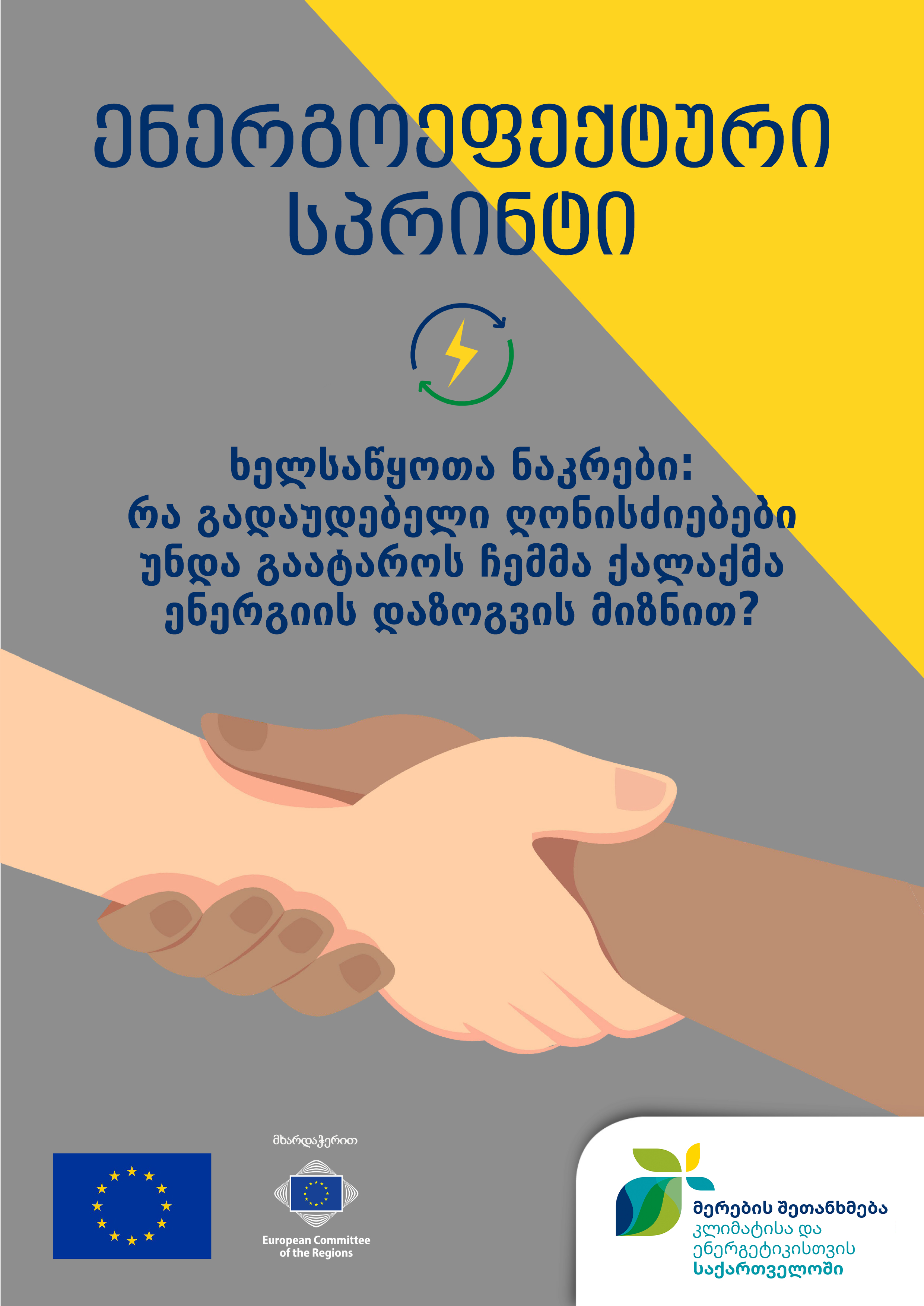 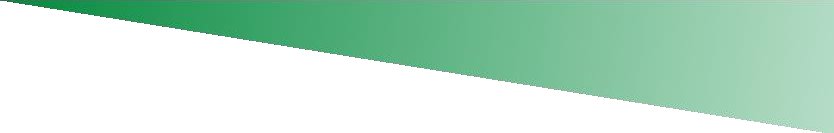 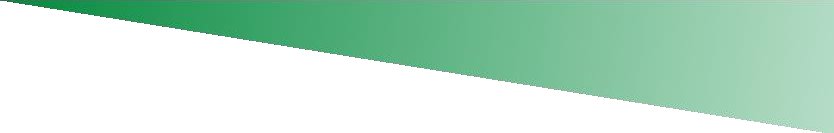 კონტექსტირუსეთის უკრაინაში  შეჭრის შემდეგ ისედაც დღის წერიგში მყოფი ენერგიის წყაროს ჩანაცვლების საკითხმა სასწრაფო და გადაუდებელი ხასიათი მიიღო. წიაღისეული საწვავის ფასი, რომელიც ომამდე რამდენიმე თვით ადრეც მაღალი იყო, უფრო სწრაფად გაიზარდა, რაც სოციალურად ყველაზე დაუცველ ჯგუფზე განსაკუთრებულად უარყოფით გავლენას ახდენს. რუსეთის მიერ გაზის მიწოდების იარაღად გამოყენება  კიდევ ერთხელ უსვამს ხაზს იმ აუცილებლობას, რომ ენერგეტიკული დამოუკიდებლობის ამაღლება მწვავედ აქტუალურ - გადაუდებელ ამოცანად ჩამოყალიბდა.  ევროკავშირის წევრი ქვეყნები ამუშავებენ საშუალო და გრძელვადიანი, „55-ისთვის მორგებულ“ პაკეტს, მთელი რიგი ენერგეტიკული და კლიმატური პოლიტიკის დოკუმენტებთან ერთად, რომლიც მიზნად ისახავას შეამცირონ ევროკავშირის სათბური აირების ემისია 55%-ით 2030 წლისთვის,  წიაღისეული საწვავის (გაზის ჩათვლით) მოხმარების შემცირების საშუალებით და გაიკვლიონ გზა კლიმატური ნეიტრალობისკენ. ევროკომისიამ დასახა რიგი ღონისძიებები რუსულ გაზზე ევროკავშირის დამოკიდებულების შესაზღუდად: ენერგორესურსების გამრავალფერობნება;მეტი განახლებადი გაზის შემოტანა;გაზის საცავის განვითარება;სუფთა ენერგიის წყაროზე გადასვლის პროცესის დაჩქარება და ენერგოეფექტურობის გაზრდა ევროკავშირის ენერგიის დაზოგვის გეგმის მიხედვით.ეს უკანასკნელი ღონისძიება  უმნიშვნელოვანესია შემდეგი ზამთრისთვის მოსამზადებლად. ყოველი დაზოგილი კვტ.სთ ახლა შესაძლებლობას მოგვცემს, რომ შევავსოთ რეზერვუარები  და ვიყოთ მზად შემდეგი ზამთრისთვის. ყოველი გრამი სათბური აირის ემისია, რომელსავ თავიდან ავიცილებთ, მომავალ თვეებში იქნება მნიშვნელოვანი ნაბიჯი, არამარტო კლიმატისთვის, არამედ უკრაინისთვის სოლოდარობის გამოსახატად. ამგვარად, საჭიროა ვიმოქმედოთ ახლა და დამდეგი ცივი სეზონების პერიოდში.ენერგორესურსების ჩანაცვლების, ღონისძიებების  პარალელურად არსებობს მწვავე საჭიროება მიიღონ ენერგოდაზოგვის სასწრაფო ზომები დღეს და დაიგეგმოს ენერგომოხმარების კლება მომავალი ზამთრის პერიოდში. მუნიციპალიტეტებმა ძირითადი როლი უნდა ითამაშონ ამ საკითხში.მნიშვნელოვანი როლი აკისრიათ მუნიციპალიტეტებსკრიზისულ პერიოდში, მუნიციპალიტეტები ყოველთვის წინა ხაზზე არიან. სწორედ ქალაქები არიან პასუხისმგებელნი საზოგადოებრივი შენობების (სკოლები, საავადმყოფოები, სპორტული ობიექტები, მუნიციპალური ოფისები და ა.შ.), სოციალური საცხოვრებლების, მყარი ინფრასტრუქტურისა და სატრანსპორტო საშუალებების უზარმაზარი ერთობლიობის მართვაში. მათ პირდაპირი კავშირი აქვთ  მაცხოვრებლებსა და  ადგილობრივ ბიზნესებთან. მართვის ორგანოებს უკვე ცვლილებები შეაქვთ თავიანთი წილი პასუხისმგებლობების აღებით და ყველა საკვანძო მოქმედი პირისა  და მაცხოვრებლის წაქეზებით იგივე გააკეთონ.მეტიც, ეს ზომები, ჩვენ შორის სოციალურად დაუცველების მიმართ თანადგომის გამოხატვით, ევროპის ყველაზე გაზდამოკიდებული ქალაქებთან და უკრაინასთან ერთად, სასარგებლოა კლიმატისთვის და საჭიროა ბევრი ქალაქისთვის, რომელთა ენერგოგადასახადები ყოველწლიურ ბიუჯეტს მძიმე ტვირთად აწევს.მიიღე მონაწილეობა მუნიციპალურ  ენერგოეფექტურ სპრინტში - ენერგიის დაზოგვის ასპარეზობაში რა არის მუნიციპალური  ენერგოეფექტური  სპრინტი? ეს  არის ევროკომისიისა და მერების შეთანხმება - ევროპა და რეგიონების ევროკომისიის საერთო ინიციატივა, რომელიც მიზნად ისახავს  წაახალისოს ქალაქები მიიღონ ზომები, რომლებიც დაუყოვნებლივ შეამცირებს მათ ენერგომოხმარებას. „სპრინტი“ გაგრძელდება 4 თვე.სპრინტი დაიწყო  2022 წლის 19 მაისს, ქალაქთა ენერგოდაზოგვის სპრინტი გაგრძელდება ევროპული მდგრადი ენერგიის კვირამდე (EUSEW), 2022 წლის 26-დან 30 სექტემბრამდე, სადაც გაზიარდება კამპანიის შედეგებს.ამჟამად, მუნიციპალიტეტებს შეუძლიათ გამოიყენონ ენერგეტიკული დღეების შესაძლებლობა გაატარონ სასწრაფო ენერგოდაზოგვის ღონისძიებები და გამართონ დისკუსია თავიანთ მაცხოვრებლებთან, მომუშავე პერსონალსა და ადგილობრივ  დაინტერესებულ მხარეებთან. ამ პერიოდის განმავლობაში, მერების შეთანხმება მოამზადებს შესაბამისი გამოცდილების გაზიარების სპეციალურ საკომუნიკაციო ინსტრუმენტს. მუნიციპალიტეტების  ენერგოდაზოგვის საგანგებო ღონისძიებების შესაძლო მაგალითებიარსებობს მრავალი მარტივი ღონისძიება, რომელთა გატარებაც შეუძლიათ ადგილობრივ და რეგიონულ მთავრობებს,  თავიანთ ტერიტორიაზე ენერგიის დაზოგვის მიზნით,  მინიმალური ან არარსებული დანახარჯებით, პარალელურად დამოუკიდებელი, ეფექტური და სხვა ენერგორესურსზე გადასვლა, რომელთა გატარებაც შეუძლიათ. მოცემული ხელსაწყოთა ნაკრები არ წარმოადგენს ამომწურავ სიას იმ ზომებისა, რომელთა გატარება შეუძლიათ მუნიციპალიტეტებს ენერგიის დასაზოგად და წიაღისეულ საწვავზე მოთხოვნის შესამცირებლად.მოკლევადიანი ინიციატივები მუნიციპალიტეტის ენრგომოხმარების შესამცირებლად გათბობისა და გაგრილების პარამეტრებიგატბობის ტემპერატურის ადაპტირების წახალისება ზამთარსა და ზაფხულში:  ენერგოდაზოგვა გათბობისა და გაგრილების ენერგიის მოთხოვნის შემცირების საშუალებით  ძირითადი ღონისძიებაა, რომლის გატარება ქალაქებს შეუძლიათ საზოგადოებრივ ნაგებობებში. ზამთარში, შიდა ტემპერატურის 21° C გრადუსიდან 18° C -მდე დაკლება, დაზოგავს 15%-მდე ბუნებრივი აირის მოხმარებას. დამატებით, ყველა ქვაბს უნდა ჰქონდეს ეფექტური, ოპტიმალური პარამეტრები ჭარბი ცხელი წყლის წარმოების თავიდან აცილების მიზნით და, ამავდროულად, ჰიგიენური სტანდარტების შენარჩუნებით. ზაფხულში/თბილ სეზონზე, გამაგრილებლის 25° C გრადუსზე დაბლა ტემპერატურის დაყენებამ შესაძლოა გამოიწვიოს 10%-მდე მეტი ელექტროენერგიის ხარჯი ყოველ გრადუსზე.გონიერი თერმოსტატის საზოგადოებრივ შენობებში განთავსება: ტემპერატურის რეგულირების საშუალებით, გამომდინარე იქიდან არის თუ არა ადამიანი სახლში, ან არის თუ არა ფანჯარა ღია, მაღალტექნოლოგიურ თერმოსტატს შეუძლია დაზოგოს 10%-მდე ყოველწლიური ენერგომოხმარება, ისე, რომ გავლენა არ იქონიოს კომფორტზე. ქალაქებს შეუძლიათ ინვესტირება საჯარო შენობებში  ამგვარ აღჭურვილობაზე ენერგოდაზოგვის მიზნით.განათებაგანათების სისტემების ადაპტირება: საზოგადოებრივი განათებების გვიან ჩართვა და უფრო ადრე გამორთვა ენერგოდაზოგვის საწინდარია, ყველა საჭირო მომსახურების გაცემით. ამინდსა და სეზონური მზის შუქის ცვლილებაზე დაყრდნობით განათების საჭიროების შეთავსება არის უაღრესად მნიშვნელოვანი ენერგიის მარტივად დაზოგვისთვის.შუქდიოდური ნათურების გამოიყენება: მუნიციპალიტეტებს შეუძლიათ აღჭურვონ შენობები შუქდიოდური (LED) ნათურებით. სხვა თანაბარ პირობებში  შუქდიოდური ნათურები 85%-ით ნაკლებ ელექტროენერგიას მოიხმარენ ვიდრე ვარვარა ნათურები და 50%-ით ნაკლებს ვიდრე ფუორესცენტური ნათურა მილები.მაღაზიების განათებებისა და ელექტრო ბილბორდების აკრძალვა ან შემცირება: ელექტროპანელი (2სმ2 LCD) ყოველწლიურად მოიხმარს დაახლოებით 2 000 კვტ.სთ ენერგიას, რაც ტოლია ერთი ოჯახის საშუალო ყოველწლიური ელექტროენერგიის მოხმარებისა (ცხელი წყლის მომზადების გაუთვალსიწნებლად). ამგვარად, ეს შეიძლება გახდეს მნიშვნელოვანი დანაზოგი ქალაქისთვის. მსგავსად, ისტორიული ნაგებობების განათებისა და მაღაზიებში მანათობელი რეკლამირების შემცირება დაზოგავს ენერგიას და თავიდან აგვარიდებს ქუჩის სინათლით დაბინძურებისგან.ტრანსპორტიმანქანებისგან თავისუფალი დღეების დაწესება: ქალაქებს შეუძლიათ პერიოდულად აკრძალონ მანქანის ტარება ურნაბულ მიდამოებში. ეს ინიციატივა თავს არიდებს საწვავის მოხმარებას და საზოგადოებრივი ტრანსპორტის გამოყენებას აწესრიგებს. ქალაქები ასახელებენ კვირა დღეს, როგორც კერძო მანქანების გასართობი მოგზაურობებისთვის გამოყენების დღედ. ინიციატივას შეუძლია დაზოგოს ერთ ცისტერნა საწვავამდე, თუკი მას (ინიციატივას) ერთობლივად განახორციელებენ სულ ცოტა 15 დღე წელიწადში, და დაახლოებით 3000 ლარამდე  ერთ ოჯახზე წელიწადში დაიზოგება, თუკი ღონისძიება ყოველ კვირა დღეს ჩატარდება.სახლიდან მუშაობის დღეების წაახალისება: გამომდინარე იქიდან, რომ კვირის დღეებში ქალაქში მანქანა გამოიყენება ოფისში და ოფისიდან სამოგზაუროდ, სახლიდან სამუშაოდ ერთი დღის დანიშვნა იმ სამსახურებისთვის, რომლებიც იძლევა ამის შესაძლებლობას ქალაქის ადმინისტრაციებისა და მის მიღმა, შესაძლებელს გახდის დაიზოგოს მანქანებისთვის დამატებითი საწვავის გამოყენება და განიტვირთოს საზოგადოებრივი ტრანსპორტი.გადასახადების სუბსიდირება და საზოგადოებრივი სატრანსპორტო სისტემების საშვები: ეკონომიკური სტიმულები სამგზავრო თვისებებს ახალ სახეს უქმნის, გაზრდილი სარგებლობა მოითხოვს მეტ სიხშირესა და ალტერნატივებს, რაც, თავის მხრივ, აუმჯობესებს საზოგადოებრივი სატრანსპორტო სისტემის ეფექტურობას განსხვავებით კერძო ტრანსპორტისაგან.დაშვებული სიჩქარის შემცირება: შიდა წვის ძრავის უმაღლესი ეფექტურობა მიიღწევა 50-დან 80 კმ/სთ სიჩქარის დიაპაზონში. გარე საქალაქო გზებზე დაშვებული სიჩქარის ლიმიტის დაწევა 90-დან 80 კმ/სთ-მდე და ქალაქის შიდა  გზებში 50 კმ/სთ-მდე, დადებით გავლენას იქონიებს მოხმარებაზე, აჩქარებისა და დამუხრუჭების შემცირების ხერხით და მხოლოდ მეორეხარისხოვანი გავლენა ექნება მგზავრობის ხანგრძლივობაზე.სივრცეების დახურვა საცობებისთვის: გარკვეულ ურბანულ სივრცეებში კერძო ტრანსპორტის აკრძალვა სამუდამოდ ან გარკვეული დროით, წაახალისებს ხალხს არჩევანი შეაჩერონ საზოგადოებრივ ტრანსპორტზე სასურველ ადგილამდე მისასვლელად, რაც აგვარიდებს შემოვლითი გზებით სიარულისგან.მგზავრობა და მგზავრობის გაზიარების ხელშეწყობა: ავტომობილის ერთობლივი მოხმარების პლატფორმის ხელშეწყობა ან მუნიციპალურის განვითარება წარმოადგენს განხორციელებად გამოსავალს ენერგომოხმარების შესამცირებლად ცუდად დაკავშირებულ ლოკაციებზე. ამის გარდა, სიარულისა და ველოსიპედით გადაადგილების წახალისება, როგორც ტრანსპორტის ალტერნატიული საშუალებების, საბოლოოდ ენერგოდაზოგვამდე მიგვიყვანს.ენერგომოხამრების შეწყვეტა ან შეცვლა მარაგის შესაბამისადსელექციური გათიშვა: ქალაქებმა უნდა მოილაპარაკონ ადგილობრივ საზოგადოებებსა და დაინტერესებულ პირებთან რათა გამოიკვლიონ რომელი მომსახურებები ან ობიექტები (მაგალითად საურაო აუზები, სპორტული ცენტრები, მუზეუმები) დახურონ მასიური ენერგოდაზოგვისა და გაზრდილ  ფასებთან გასამკლავებლად. გარკვეული საზოგადოებრივი საკუთრებებისთვის ენერგომარაგის შემცირება ან სრულებით გათიშვა ამოწურვადი ბუნებრივი რესურსების გადანაწილების საშუალებას იძლევა მუნიციპალური პრიორიტეტების გათვალისწინებით. დაინტერესებულ მხარეთა და მოქალაქეთა თანამონაწილეობა დაგეგმარების ეტაპზე ასეთი საგანგებო ღონისძიებების მიღებისა და ლეგიტიმურობის გარანტიას იძლევა.მაცხოვრებლებსა და ადგილობრივ ბიზნესების წახალისება და მხარდაჭერა მსგავსი ღონისძიებების გასატარებლადმაცხოვრებლებისა და ადგილობრივი ბიზნესის მხრიდან ენერგოდაზოგვის წახალისების მიზნით, ადგილობრივ და რეგიონულ მთავრობებს შეუძლიათ:საკომუნიკაციო კამპანიების განვითარება ენერგოდაზოგვის მნიშვნელობის თაობაზე: ენერგოხარჯების ფინანსური ტვირთის შესამსუბუქებლად, საჭიროა ინდივიდუალური ნახშირბადის ნაკვალევის შემცირება და გაწყვეტა იმ სასიცოცხლოდ მნიშვნელოვანი დამაკავშირებელი საშუალებისა, რომელიც აფინანსებს რუსეთის ომს უკრაინაში. უნდა გავრცელდეს საერთაშორისო ენერგიის სააგენტოს ცხრა დებულება (იხილეთ შემდეგი გვერდი) მოქალაქეებსა და ადგილობრივ ბიზნესებში: წყება ქცევითი ნორმებისა, რომლებიც გავლენას იქონიებს ინდივიდის ენერგიის მოთხოვნებზე და ამავდროულად შეინარჩუნებს კეთილდღეობის დამაკმაყოფილებელ დონეს (მეტი დეტალი წარმოდგენილია IEA-ს ვებგვერდზე).მოქალაქეებსთვის ენერგოდაზოგვის რჩევების მიწოდება, როგორიცაა სხვადასხვა პროექტების ფარგლებში მომზადებული ვიდეობი (videos), ენერგოდაზოგვის ხელსაწყოების ნაკრები (იხილეთ „დუბლინის საუკეთესო პრაქტიკა“ დაბლა) ან შიდა სახლის წვრთნა. ამისათვის, მუნიციპალიტეტებს შეუძლიათ იმუშაონ სოციალური საცხოვრებლების ენერგიის რჩევის სერვისებთან, რომელთაც გააჩნიათ  სოციალურად დაუცველ ოჯახებთან კომუნიკაციის ხელსაწყოები, კომპეტენტურობა და გამოცდილება.ჩემი როლის შესრულება:როგორ დავზოგოთ თანხა, შევამციროთ რუსულ ენერგიაზე დამოკიდებულება, მხარი დავუჭიროთ უკრაინასა და დავეხმაროთ პლანეტასiea.org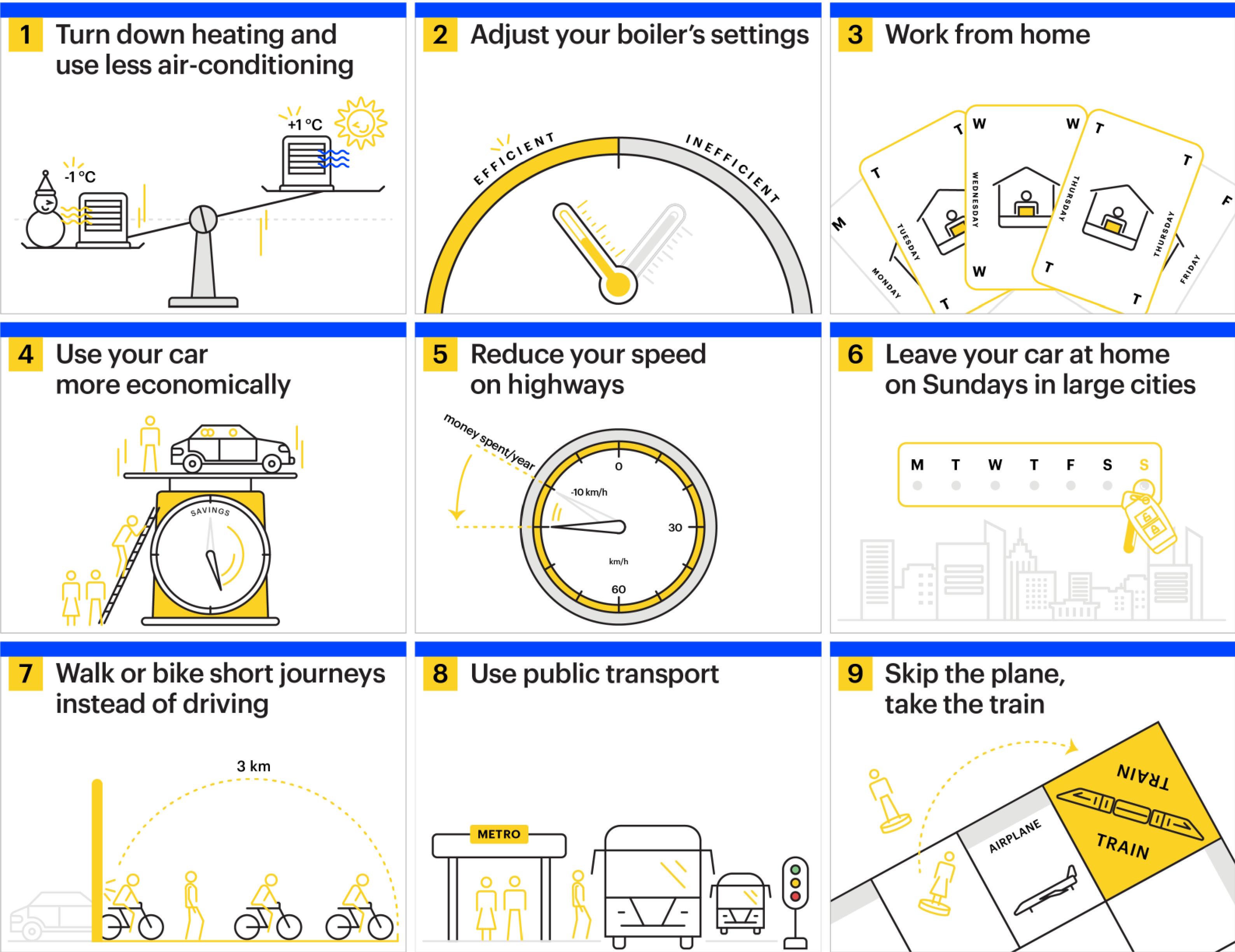 ქალაქის ანგარიშებიმოცემულია ანგარიშთა არჩევანი და კარგი პრაქტიკები ქალაქებიდან. მერების შეთანხმება მზად არის მოისმინოს სხვა მუნიციპალიტეტების  გამოცდილებების შესახებ. გამოგვიგზავნეთ ელექტრონული წერილი (Send us an email ) და გაგვიზიარეთ სასარგებლო პრაქტიკები და ღონისძიებები!ლიონი (საფრანგეთი)„გამომდინარე ენერგოკრიზისისა და კლიმატური კრიტიკული მდგომარეობიდან, ასევე უკრაინასთან სოლიდარობის გათვალისწინებით, ლიონმა გააძლიერა ენერგიის დაზოგვის ზომები და ჩაანაცვლა წიაღისეული საწვავი განახლებადი ენერგიით, რაც დააჩქარებს მის ეკოლოგიურად უფრო სუფთა პროდუქტზე გადასვლას. ევროპულ ქალაქებს შეუძლიათ იქონიონ დიდი გავლენა ერთობლივი ქმედებით, რომელიც მიმართული იქნება სწრაფი და მდგრადი ენერგომოხმარების შემცირებასკენ.“ სილვენ გოდინო, ლიონის მერის მოადგილე.გათბობა - ლიონი უზრუნველყოფს ყველა საზოგადოებრივ შენობაში ტემპერატურის შემცირებას რეგლამენტირებულ ტემპერატურამდე (19°C საშუალოდ) გამომდინარე განათება - ქალაქი თიშავს ღამის განათებებს 370 წერტილს კვირიდან ხუთშაბათამდე „ლიონის განათების პროექტის“ ფარგლებში, ახანგრძლივებს ღონისძიებას, რომელიც, ამჟამად, კვირაში 2 დღე ხორციელდება. ავტომობილთა დეტექტორის განათებასაც შეეხება ეს ზომები.ტრანსპორტი - ქალაქი ამცირებს დაშვებულ სიჩქარეს 30კმ/სთ - მდე 84% მუნიციპალურ საგზაო ქსელებში (განსხვავებით უწინდელი 34%-ისა). ორი წლით, ქალაქი ასევე ზღუდავს საწვავზე მომუშავე მუნიციპალური ტრანსპორტის რაოდენობას.კამპანია - ქალაქი აქტიურად უწევს რეკლამას ენერგიის წყაროს ჩანაცვლების კომპანიას, მოქმედებს რათა აამაღლოს ცნობიერება კოლექტიური ქმედების მნიშვნელობაზე. გაზის გატბობის ჩანაცვლება ნაფოტების (ბიომასა) სანთურებით სკოლებში, თბური ტუმბოების დაყენება შენობებში, რომლებიც არაა დაკავშირებულიცენტრალურ გატბობსატან და მზის პანელები სახურავებზე.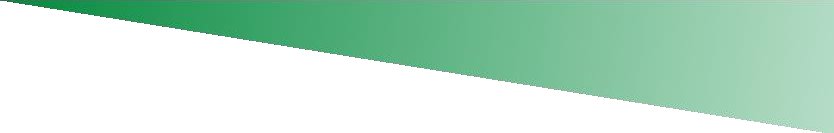 რა არის შემდეგ?ახლა შენი ჯერია!   უნდა იმოქმედო, რომ განახორციელო სასწრაფოდ აუცილებელი ენრგოდაზოგვის კამპანია!შემოუერთდი მუნიციპალიტეტების ენერგოეფექტურ სპრინტს: დარეგისტრირდი აქ! (Register here!)გამოიყენე ქალაქთა ენერგოდაზოგვის სპრინტის საკომუნიკაციო ნაკრები (Cities Energy Saving Sprint’s communication kit)  შენი ადგილობრივი ქმედებების მხარდასაჭერად და გახდი ევროკავშირის მოძრაობის ნაწილი. #EUCitiesSaveEnergyეწვიე მერების შეთანხმების ვებგვერდს  – www.eumayors.eu – რომ გაიგო მეტი დამდეგი მოვლების შესახებ, რომლებიც დაკავშირებულია ქალაქთა დაზოგვის სპრინტან და გააზიარე შენი გამოცდილება მერების შეთანხმრების ოფისთან ელექტრონული წერილის გაგზავნით (sending us an email!.შემოუერთდი მერების შეთანხმების მოძრაობას!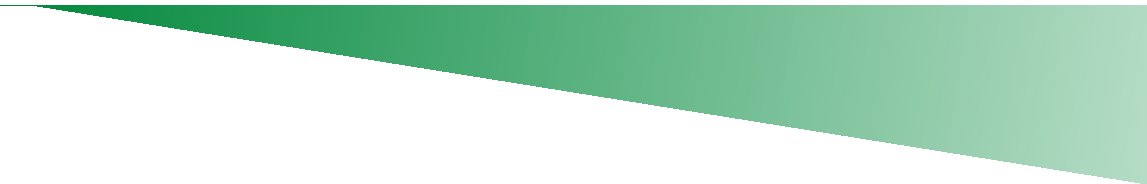 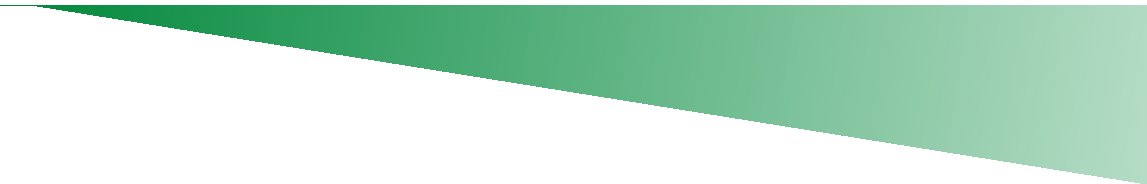 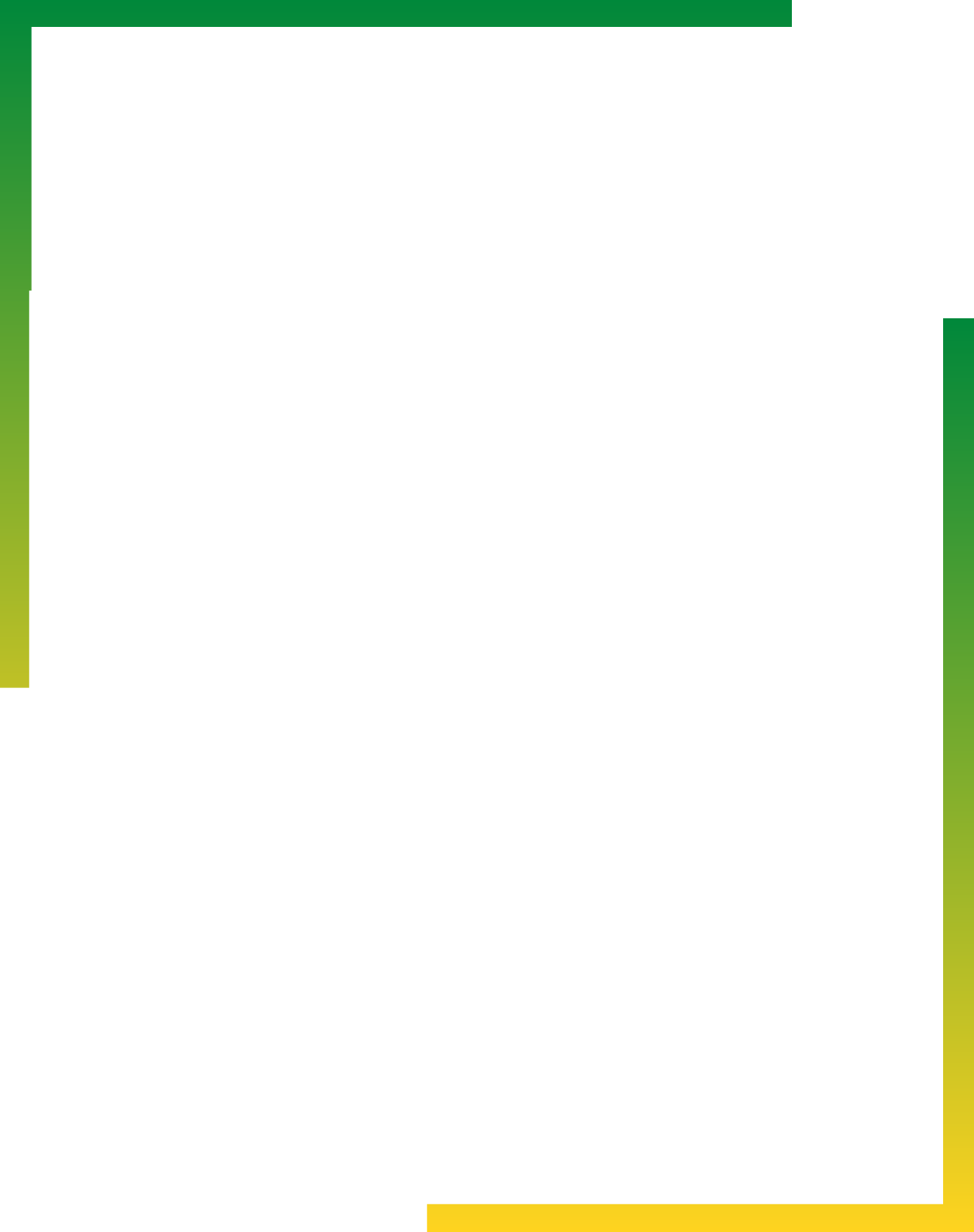 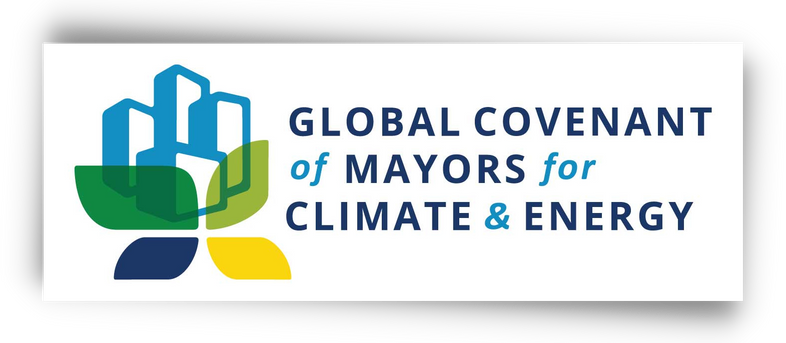 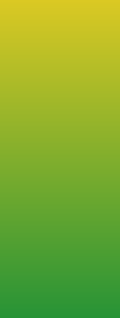 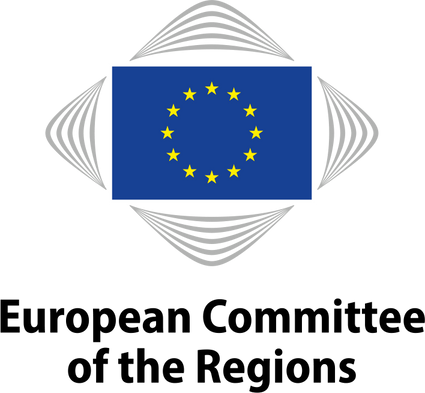 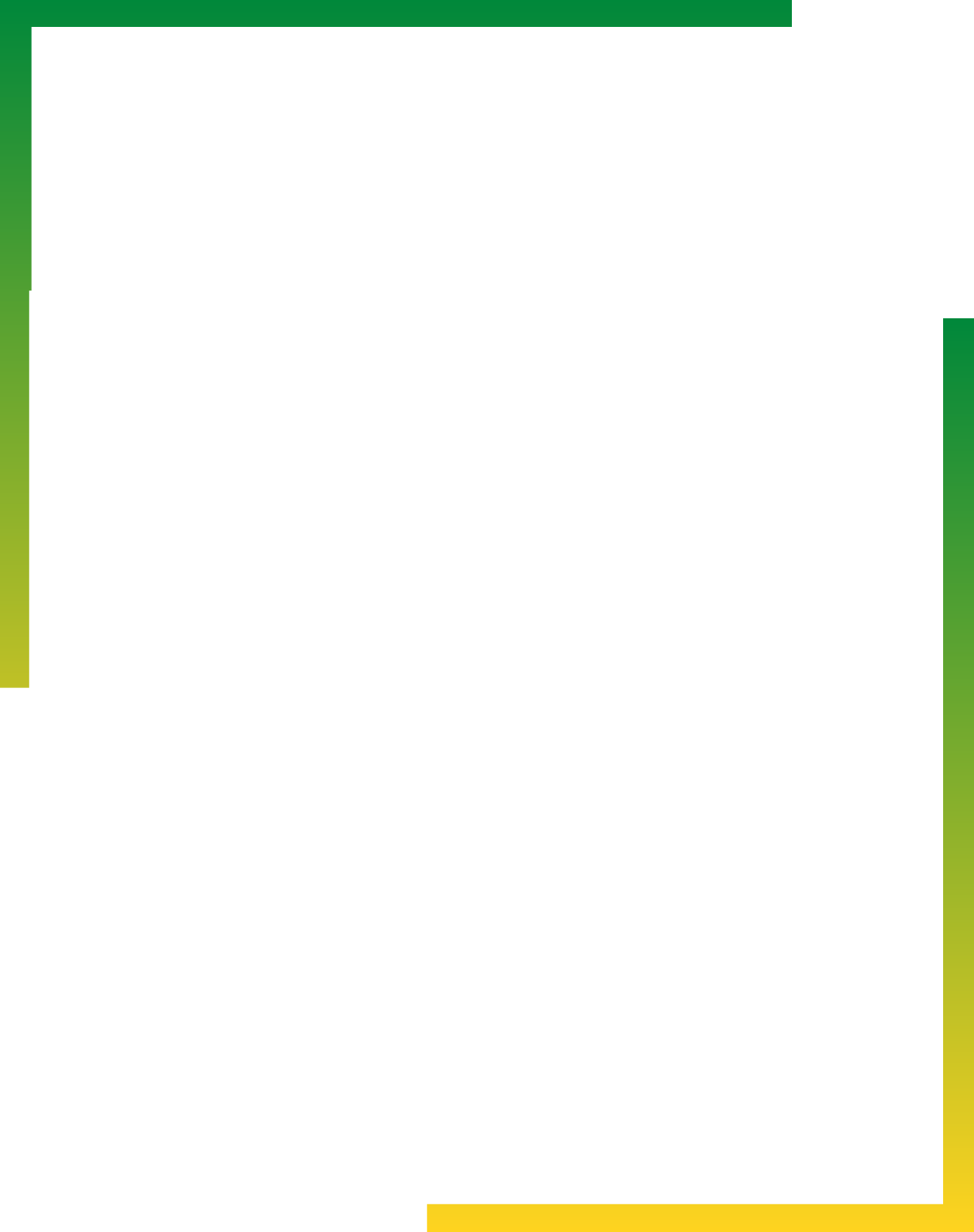 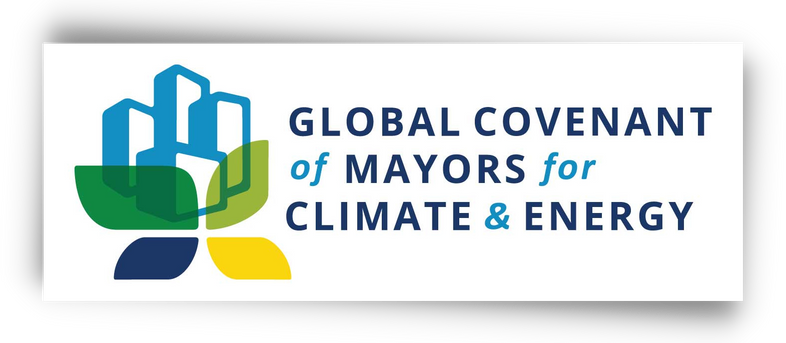 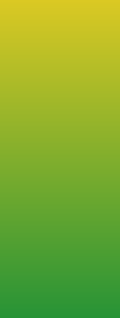 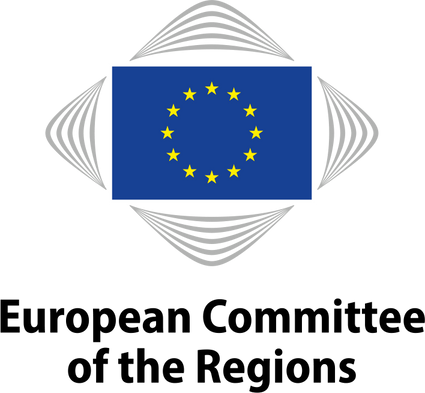  მერების შეთანხმების აღმოსავლეთის ოფისიპრორიჟნა ქ. 10, ოფისი 6601034 კიევი, უკრაინაenergy-saving-sprint@eumayors.eu @eumayorswww.eumayors.euwww.com-east.euორივე მერების შეთანხმება - ევროპა და მერების შეთანხმების აღმოსავლეთის ოფისი დაფინანსებულია ევროკომისიის მიერპუბლიკაციამ მიიღო მხარდაჭერაგამოქვეყნებული მერების შეთანხმების - აღმოსავლეთის ოფისის მიერ 2022 წლის ივნისი           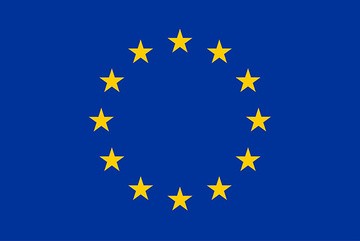 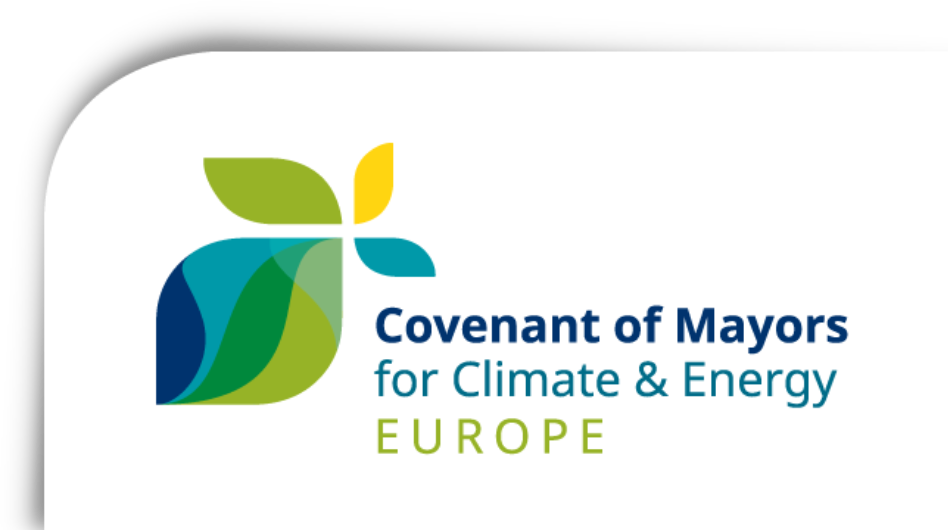 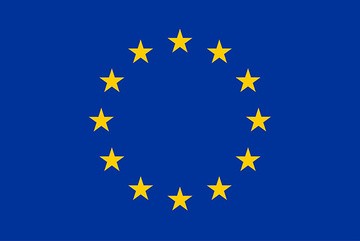 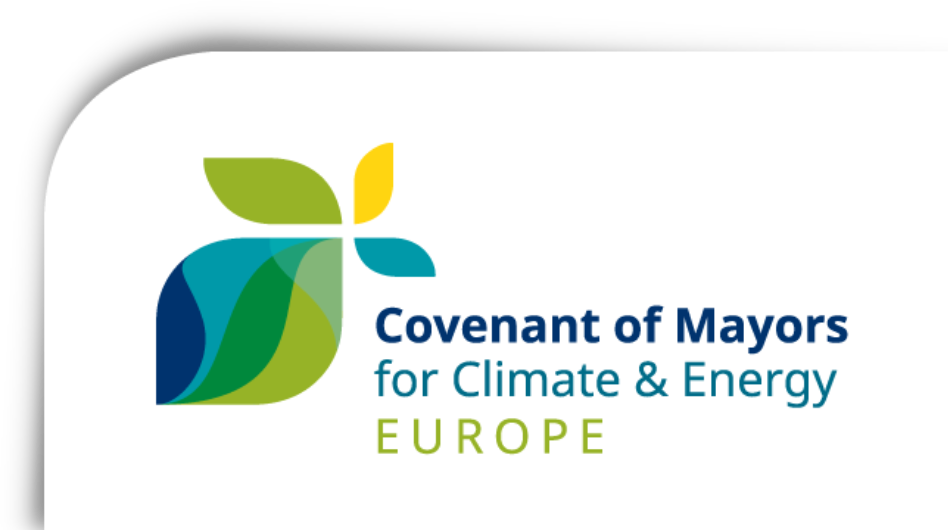                            შექმნილია ვალენტინ სალპერვიკის მიერ